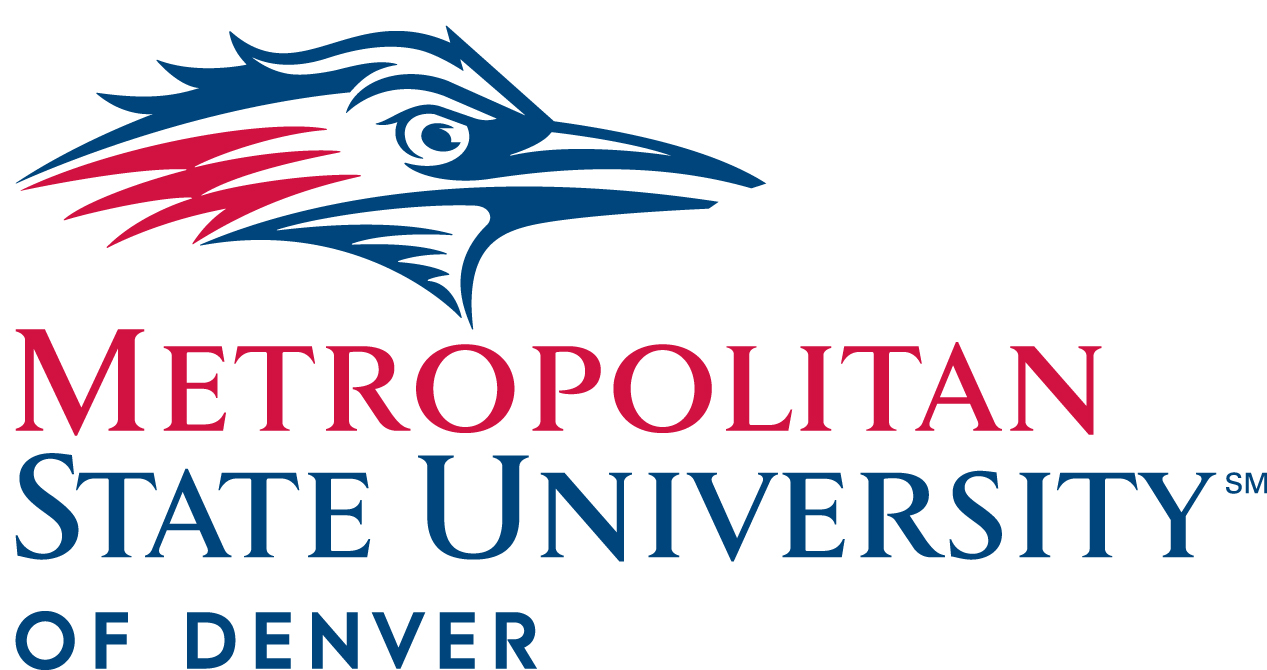 President’s Cabinet AgendaSeptember 15, 202110:00-11:30am Approval of August 25, 2021 MinutesPresident’s Update (10:00-10:15)- Janine Davidson, Ph.D., PresidentCOVID-19 Update (10:15-10:25)– Leone Dick, Chief of Staff to the Vice President for Administration and Finance/COOUnDocuhub Presentation (10:25-10:40) – Gregor Mieder, Director of Immigrant Services Program, Center for Equity and Student AchievementCapital Projects (10:40-10:55) – Nick Pistentis, Executive Director of Application Services, Sara Vance, Manager of Technical Project ManagementPolicy Updates (10:55-11:10) Information Technology Accessibility Policy – Nicholas Stancil, Deputy General Counsel, April Hill, Professor of Chemistry, Chris Mancuso, Manager of Web Communications, Truong Nguyen, Director of Client Services, Zachary Clark, Instructional Accessibility SpecialistRound Robin Updates (11:10-11:30)Edward Brown, Chief of Staff- Michael Benitez, vice president, Diversity and Inclusion- Elizabeth Ribble, chair, Department of Mathematics and Statistics-Eric Mason, interim vice president for Strategy, Marketing and Communications-David Fine, General Counsel- Christine Marquez-Hudson, vice president and executive director, University Advancement and MSU Denver Foundation-Liz Hinde, dean, School of Education- Katia Campbell, president, Faculty Senate-Alfred Tatum, provost and executive vice president of Academic Affairs- George Middlemist, associate vice president/chief financial officer on behalf of Larry Sampler, vice president for Administration and Finance, chief operating officer- Rebecca Reid, president, Staff Senate- Staff SenateWill Simpkins, vice president of Student Affairs- Todd Thurman, director of Athletics- Upcoming fundraisers and eventsStacy Dvergsdal, associate vice president of Human Resources- Kevin Taylor, chief information officer and associate vice president for Information Technology Services- 